Electronic Remittance Advice (ERA) ComplianceFB*3.5*158Release Notes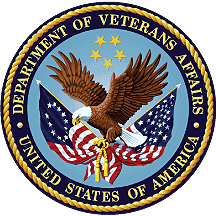 January 2018Department of Veterans AffairsOffice of Information and Technology (OI&T)Table of Contents1.	Introduction	12.	Purpose	13.	Audience	14.	This Release	14.1.	New Features and Functions Added	14.2.	Enhancements and Modifications to Existing	14.3.	Known Issues	25.	Product Documentation	2IntroductionThe Electronic Remittance Advice (ERA) Compliance Fee Basis Patch (FB*3.5*158) addresses enhancements to VistA Fee Basis and its compliance to Committee on Operating Rules for Information Exchange (CORE) Level III Electronic Remittance Advice (ERA) / Electronic Funds Transfer (EFT) standards, as part of the Health Administration Product Enhancements (HAPE) Electronic Data Interchange (EDI) Purchased Care (PC) software enhancement project.PurposeThese release notes cover the changes to Fee Basis v3.5for this release of patch FB*3.5*158.AudienceThis document targets users and administrators of Fee Basis and applies to the changes made in the patch FB*3.5*158 release only. This ReleaseThe following sections provide a summary of the new features and functions added, enhancements and modifications to the existing software, and any known issue for Fee Basis patch FB*3.5*158. New Features and Functions AddedThe following are the new features and functions added to Fee Basis with the FB*3.5*158 release.Create authorization number and service line number fields in the VistA Fee database. Enhancements and Modifications to ExistingThe following are the enhancements and modifications to Fee Basis with the FB*3.5*158 release.Expand batch number from 5 to 7 digits.Turn off Vitria feed of HL7 files.Screens modified to display and handle selection of CARCs/RARCs in accordance with CORE rule 360.Processing modified to add fields to the B3, B5 and B9 flat files.Processing modified to allow a maximum of five CARC/RARC combinations per claim line.Processing modified to restrict RARC selection by CARC where such restrictions exist.Processing modified to limit to two the number of RARCs per CARC for each claim line.Processing modified to restrict CARC selection to the same business scenario at the claim or line level.Processing modified to restrict CAGC selection when a CARC is selected.Processing modified to allow RARCs to be selected when no CARC is entered.Processing modified to require that CARCs and RARCs be active based on date of adjudication.Purge process modified to delete batch number data that is more than 7 years old and to send a MailMan notification when the purge process is run.Known IssuesBefore installation of this patch all batches need to be finalized and closed out, so coordination within the sites and your OIT/ESL teams may be required. This will be needed to avoid having batches being rejected from Central Fee after the patch installation.  After installation of this patch the Vitria transmissions will need to be shut off.  The Vitria transmissions can be shut off by deleting the option, FB FPPS TRANSMIT, from Taskman.Product DocumentationUpon national release of FB*3.5*158, documentation can be found on the VA Software Documentation Library at http://www.va.gov/vdl/.The following documents apply to this release:Fee Basis User Manual, FB_3_5_UM_R1217.PDF                 Fee Basis Technical Manual /Security Guide, FB_3_5_TM_R1217.PDF                   Fee Basis Install Guide, FB_3_5_P158_IG.PDF            Fee Basis Release Notes, FB_3_5_P158_RN.PDF         